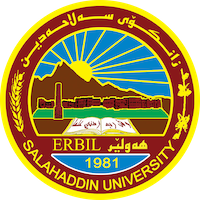 Academic Curriculum Vitae 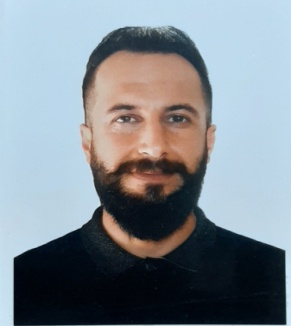 Full Name: Rebeen Khaleel QaderAcademic Title: LecturerEmail: rebeen.qader@su.edu.krdMobile: Education:	B.A. degree in Kurdish language & literature 2007  M.A. degree in Kurdish literature 2010PH. D. degree in Kurdish literature – Literary Criticism 2023  Employment:State employment starting from first employment in 2010 in the college of education – English department.Qualifications Teaching qualifications: • Bachelor's Degree in Kurdish Language and Literature - College of Language - Department of Kurdish Language - Salahaddin University -       • Master's Degree in Kurdish Literature – College of Language – Salahaddin University –IT qualifications: I have very good knowledge of using computer programs and the Internet, as well as knowledge of the Internet and many of its programs, systems and information I know the world of the Internet and how to search for information and have good experience in this regard.Teaching experience:Initially, I taught Kurdology in the first year of English, Biology, Chemistry and Physics. Later, I taught literary criticism in the third grade and practical criticism in the fourth grade in the Kurdish language department. alsoIn 2015, I taught literary genres in the Kurdish department of Makhmur College of Education.Research and publications Poetry of Prison in Kurdish Literature (Four Kurdish Poets for Example), University Journal, No. (5), Volume (20).Historical Criticism Method in Mr. Fallah's New Kurdish Poetry Caravan, Academic Journal.Features of scientific criticism within the framework of the presence of a single critical approach PhD thesis (Structural criticism from theory to practice) as an example.Integrative Criticism in the of Kurdish poetry Criticism Master's thesis (The Poetic Language and the new Literary Criticism) as an example